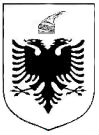 R E P U B L I K A    E   S H Q I P Ë R I S ËMINISTRIA E SHËNDETËSISË DHE E MBROJTJES SOCIALEINSPEKTORATI SHTETËROR SHËNDETËSORNr.___	                                                                                 Tiranë, më___.___.2023LISTË VERIFIKIMIPër pishinatSubjekti:______________________________________________ Nr. NIPT ______________________Adresa: _____________________________________________________________________________Administratori: _______________________________________________________________________Tel/Cel: ________________________________ Fax: ________________ E-mail: _________________Lloji Aktivitetit: ______________________________________________________________________Arsyeja e inspektimit: Inspektim i Programuar           Ri-Inspektim                  Inspektim i Posaçëm  Në zbatim të: LIGJI NR. 7643 DATË 02.12.1992  “PËR SHËNDETIN PUBLIK DHE INSPEKTORATIN SANITAR SHTETËROR”, TË NDRYSHUAR; LIGJI NR. 15/2016 DATË 10.03.2016 “PËR PARANDALIMIN DHE LUFTIMIN E INFEKSIONEVE DHE SËMUNDJEVE INFEKTIVE”.vendimi i  këshillit të ministrave nr. 835, datë 30.11.2011 për miratimin e rregullores "për kërkesat higjieno - sanitare të pishinave";VKM NR. 639, DATË 07.09.2016, “PËR PËRCAKTIMIN E RREGULLAVE, TË PROCEDURAVE E TË LLOJEVE TË TESTEVE EKZAMINUESE MJEKSORE, QË DO TË KRYHEN NË VARËSI TË PUNËS SË PUNËMARRËSIT, SI DHE TË MËNYRËS SË FUNKSIONIMIT TË SHËRBIMIT MJEKSOR NË PUNË”VKM NR. 742 DATË 06.11.2003 “PËR DISA SHTESA DHE NDRYSHIME NË VKM 692 DATË 13.12.2001 “PËR MASAT E VECANTA TË SIGURIMIT DHE TË MBROJTJES SË SHËNDETIT NË PUNË”UDHËZIM I MINISTRISË SË SHËNDETËSISË NR.510 DATË 13.12.2011 “PËR INSPEKTIMET HIGJIENO SANITARE NË FUNKSION TË LËSHIMIT TË AKT MIRATIMIT HIGJIENO SANITAR”URDHER I MINISTRIT TE SHENDETESISE DHE MBROJTJES SOCIALE  NR. 369 DATE 26.09.2017 “per kontrollin mjekesor dhe leshimin e librezes shendetesore”	INSPEKTORËT:		PËRFAQËSUESI I SUBJEKTIT:Inspektor 1    NUI (Nënshkrimi)		 Emër Mbiemër (Nënshkrimi)Inspektor 2    NUI (Nënshkrimi)Inspektor 2    NUI (Nënshkrimi)Tipi i pishinës (kategoria, klasa)Përgjegjësi i pishinësKujdestari i pishinësPunonjësi për impiantet teknologjikeNr.Baza LigjorePyetjaVLERËSIMIVLERËSIMIVLERËSIMIKOMENTENr.Baza LigjorePyetjaPoJoNuk aplikohetKOMENTE1Pika b, neni 13, ligji 7643, datë 02.12.1992, Pika 1, neni 18; shtojca 2,  VKM 835, datë 30.11.2011A ka njoftuar administratori për fillimin e aktivitetit të pishinave të grupeve A2, A3 dhe B1, strukturat lokaletë shëndetit publik, jo më pak se tridhjetë ditë përparadatës së fillimit të aktivitetit?2Pika b, neni 13, ligji 7643, datë 02.12.1992, Pika 1, neni 17, VKM 835, datë 30.11.2011A ka objekti Akt Miratim higjieno sanitar dhe a përputhet ky dokument me aktivitetin aktual të subjektit?3Pika b, neni 13, ligji 7643, datë 02.12.1992, Pika 4, neni 19; shtojca 5 VKM 835, datë 30.11.2011A ka përgjegjësi i pishinës dokumentin për vlerësimin e rrezikut sipas VKM nr. 835, datë 30.11.2011?  4Pika b, neni 13, ligji 7643, datë 02.12.1992, Germa b, Pika 7, neni 20, VKM 835, datë 30.11.2011A ka përgjegjësi i pishinës regjistrin e kërkesave teknike dhe funksionale sipas VKM nr. 835, datë 30.11.2011?  5Pika b, neni 13, ligji 7643, datë 02.12.1992, Pika 1, neni 19; shtojca 7 VKM 835, datë 30.11.2011A mban përgjegjësi i pishinës regjistrin e kontrollit nëbasen dhe a është ai përditësuar sipas VKM nr. 835, datë 30.11.2011?6Pika b, neni 13, ligji 7643, datë 02.12.1992, Pika 7, neni 19, VKM 835, datë 30.11.2011A është rregjistri i mësipërm i përditësuar dhe në dispozicion të Inspektoratit Shtetëror Shëndetësor për një periudhë 3-vjeçare?7Pika b, neni 13, ligji 7643, datë 02.12.1992, Germa c, pika 7, neni 20, VKM 835, datë 30.11.2011A ka rregjistër të kontrollit të ujit në basene?   8Pika b, neni 13, ligji 7643, datë 02.12.1992, Pika 2, neni 16, VKM 835, datë 30.11.2011A ka rregullore të brendshme të vendosur në një vend të dukshëm në hyrje, në brendësi të pishinës?9Pika b, neni 13, ligji 7643, datë 02.12.1992, Pika 3, neni 16, VKM 835, datë 30.11.2011A është rregullorja e brendshme e shkruar në shqip dhe anglisht?10Pika b, neni 13, ligji 7643, datë 02.12.1992, Pika 1, neni 14, VKM 835, datë 30.11.2011A ka përgjegjës për pishinën e cila/i cili është emëruar nga administratori dhe siguron funksionimin korrekt të strukturës në çdo aspekt menaxhues, teknologjik dhe organizativ?11Pika b, neni 13, ligji 7643, datë 02.12.1992, Pika 1, neni 19, VKM 835, datë 30.11.2011A ka përgjegjës për pishinën e cila/i cili siguron zbatimin e kërkesave higjieno-sanitare dhe mjedisore të parashikuara nga  legjislacioni në fuqi dhe zbaton proçedurat e kontrollit të brendshëm të përcaktuara VKM nr. 835, datë 30.11.2011?12Pika b, neni 13, ligji 7643, datë 02.12.1992, Pika 2, neni 15, VKM 835, datë 30.11.2011A ka kujdestar për pishinën e cila/i cili zotëron dokumentin e aftësisë për dhënien e ndihmës së parë nga Kryqi i Kuq Shqiptar ose Shërbimi i Urgjencës Mjekësore në Qendrën Spitalore Universitare Tiranë?13Pika b, neni 13, ligji 7643, datë 02.12.1992, Pika 2, neni 15, VKM 835, datë 30.11.2011A ka kujdestar për pishinën e cila/i cili zotëron dokumentin e aftësisë për not nga Federata Kombëtare e notit ?14Pika b, neni 13, ligji 7643, datë 02.12.1992, Neni 11; shtojca 9, VKM 835, datë 30.11.2011A është e përbërë pishina nga të gjitha seksionet të cilat plotësojnë kushtet sipas legjislacionit?15Pika b, neni 13, ligji 7643, datë 02.12.1992, Pika 1, neni 12, VKM 835, datë 30.11.2011Është pishina e pajisur me një sistem të organizuar të ndihmës së parë  dhe rrugëve për qasjen e kollajshme për kryerjen e veprimeve qëe lidhen me të? 16Pika b, neni 13, ligji 7643, datë 02.12.1992Pika 1, neni 12, VKM 835, datë 30.11.2011A ka pishina të afishuar nr. e urgjencës mjekësore?17Pika b, neni 13, ligji 7643, datë 02.12.1992, Pika 2, neni 12, VKM 835, datë 30.11.2011Nëse pishina është e tipit A1, A3, A4, a janë të pajisura me dhomë të ndihmës së parë e cvila është lehtësisht e arritshme? 18Pika b, neni 13, ligji 7643, datë 02.12.1992, Pika 2, neni 12; pika 5, shtojca 9, VKM 835, datë 30.11.2011A është e pajisur dhoma e ndihmës së parë me të gjitha pajisjet sipas rregullores19Pika b, neni 13, ligji 7643, datë 02.12.1992, Neni 9, VKM 835, datë 30.11.2011A respektohen zonat e mbrojtjes sanitare?20Pika b, neni 13, ligji 7643, datë 02.12.1992, Neni 10, VKM 835, datë 30.11.2011A sigurohet funksionimi korrekt i impianteve?21Pika b, neni 13, ligji 7643, datë 02.12.1992, Neni 13, VKM 835, datë 30.11.2011A respektohet kapaciteti i frekuentuesve në bazë të tipit dhe sipërfaqes së pishinës ?22Pika b, neni 13, ligji 7643, datë 02.12.1992, Shtojca 1, VKM 835, datë 30.11.2011A bëhet trajtimi i ujit të basenit me lëndët dezinfektuese, flokulante, lëndë korre, dhe aktuese?23Pika b, neni 13, ligji 7643, datë 02.12.1992, Shtojca 1, VKM 835, datë 30.11.2011A është e përbërë pishina nga elementët funksionale sipas rregullores së pishinave?24Pika b, neni 13, ligji 7643, datë 02.12.1992, Shtojca 9, VKM 835, datë 30.11.2011A plotëson kërkesat sipas kësaj rregulloreje seksioni i aktivitetit të notit dhe larjes (basenet, shkallët dhe korimanot, sistemet e kapërderdhjes, sinjalistika, hapsirat perimetrale)?25Pika b, neni 13, ligji 7643, datë 02.12.1992, Shtojca 9, VKM 835, datë 30.11.2011A plotëson kërkesat sipas kësaj rregulloreje seksioni i shërbimeve (dhomat e zhveshjes, dushet, WC, dhomat e personelit)?26Pika b, neni 13, ligji 7643, datë 02.12.1992, Shtojca 9, VKM 835, datë 30.11.2011A plotëson kërkesat sipas kësaj rregulloreje seksioni i impianteve teknike (furnizimi me ujë, impiantet elektrike elekrtonike, impiantin kundër zjarrit, ajrimit, sigurisë dhe alarmit, largimit të ujrave të përdorura, ?27Pika b, neni 13, ligji 7643, datë 02.12.1992, Shtojca 9, VKM 835, datë 30.11.2011A plotëson kërkesat sipas kësaj rregulloreje seksioni për publikun (hollet, vendet për spektatorët, hapsirat ndihmëse, WC)?28Pika b, neni 13, ligji 7643, datë 02.12.1992, Shtojca 9, VKM 835, datë 30.11.2011A plotëson kërkesat sipas kësaj rregulloreje seksioni i aktiviteteteve ndihmëse( hapsirat për aktivitete argëtuese, mjediset e zyrave, baret etj)? 29Germa d, pika 1, neni 6, ligji nr. 15/2016, datë 10.03.2016A është kryer shërbimi DDD, dhe a disponon subjekti certifikatën e këtij shërbimi?30Neni 21, ligji nr. 7643, datë 02.12.1992, i ndryshuar.Urdhër i Ministrit të Shëndetësisë dhe Mbrojtjes Sociale  nr. 369 datë 26.09.2017, Pika 17/3, rregullore higjieno sanitare nr. 165 datë 17.05.1995.A është personeli i pajisur me Libreza shëndetësore?31Pika c, neni 13, ligji 7643 datë 02.12.1992. VKM nr. 742 datë 06.11.2003 Pika 2/4 ç, Udhëzim nr.2 datë 25.06.2004  Pika 13,VKM nr. 639, datë 07.09.2016 neni1/a.A është personeli i pajisur me raport mjeko-ligjor (KML)?32Pika b, neni 13, ligji 7643 datë 02.12.1992.A ka furnizohet subjekti me ujë higjenikisht të pastër?33Neni 6, ligji nr.15/2016, datë 10.03.2016A zbatohet marrja e masave të përgjithëshme për mbrojtjen nga sëmundjet infektive?